Publicado en  el 12/03/2014 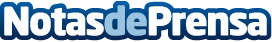 Borja Zárraga, nuevo director general de la Unidad Estratégica de Negocio de Energía y Procesos de SENERDatos de contacto:SENERNota de prensa publicada en: https://www.notasdeprensa.es/borja-zarraga-nuevo-director-general-de-la_1 Categorias: Sector Energético http://www.notasdeprensa.es